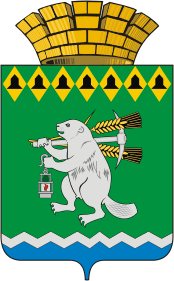 Администрация Артемовского городского округа ПОСТАНОВЛЕНИЕот 31.08.2020                                                                                                         № 843-ПАО внесении изменений в Календарный план физкультурных и спортивных мероприятий Артемовского городского округа на 2020 годВ связи с возникшей необходимостью, в соответствии с пунктом 19 части 1 статьи 16 Федерального закона от 06 октября 2003 года № 131-ФЗ «Об общих принципах организации местного самоуправления в Российской Федерации», пунктом 4 части 1 статьи 9 Федерального закона от 04 декабря 2007 года № 329-ФЗ «О физической культуре и спорте в Российской Федерации», пунктом 4 статьи 7 Закона Свердловской области от 16 июля 2012 года № 70-ОЗ «О физической культуре и спорте в Свердловской области», руководствуясь статьей 30, 31 Устава Артемовского городского округа,ПОСТАНОВЛЯЮ:1. Внести в Календарный план физкультурных и спортивных мероприятий Артемовского городского округа на 2020 год, утвержденный постановлением Администрации Артемовского городского округа от 11.03.2020 № 259-ПА, с изменениями, внесенными постановлениями Администрации Артемовского городского округа от 16.07.2020 № 692-ПА, от 20.08.2020 № 807-ПА, (далее – Календарный план) следующие изменения:1.1. строку 79 раздела 5.2, строки 175, 177, 179 - 184 раздела 5.6 Календарного плана признать утратившими силу;1.2. раздел 5.1 Календарного плана дополнить строками 24.1, 24.2 следующего содержания:1.3. раздел 5.2 Календарного плана дополнить строками 87.1, 87.2, 89.1, 89.2, 100.1, 111.1 следующего содержания:1.4. раздел 5.3 Календарного плана дополнить строкой 118.1 следующего содержания:2. Разместить постановление на Официальном портале правовой информации Артемовского городского округа (www.артемовский-право.рф), на официальном сайте Артемовского городского округа в информационно-телекоммуникационной сети «Интернет».3. Действие настоящего постановления распространяется на правоотношения, возникшие с 27.07.2020.4. Контроль за исполнением постановления возложить на заместителя главы Администрации Артемовского городского округа по социальным вопросам.Первый заместитель главы АдминистрацииАртемовского городского округа,исполняющий полномочия главыАртемовского городского округа						 Н. А. Черемных24.1Соревнования по хоккею с шайбой среди детских команд «Открытие сезона». Сезон 2020 – 2021 годовноябрь - декабрьг. АртемовскийМБУ «Лыжная база «Снежинка»24.2Соревнования по хоккею с шайбой среди взрослых команд «Открытие сезона». Сезон 2020 – 2021 годовдекабрьг. АртемовскийМБУ «Лыжная база «Снежинка»87.1III традиционный турнир по футболу среди дворовых команд памяти
Потоскуева В.А.29 августаг. АртемовскийМБУ «ФОЦ «Сигнал»87.2Футбольный матч ветеранских организаций «Металлист» Алапаевск – «Шахтер» Буланаш29 августап. БуланашМБУ «ФОЦ «Сигнал»89.1Муниципальные соревнования по волейболу среди мужчин и женщин, посвященные Дню воинской славысентябрьМБУ «ФОЦ «Сигнал»МБУ «ФОЦ «Сигнал»89.2Муниципальные соревнования по волейболу среди мужчин и женщин, посвященные Дню учителяоктябрьМБУ «ФОЦ «Сигнал»МБУ «ФОЦ «Сигнал»100.1Муниципальные соревнования по волейболу среди мужчин и женщин, посвященные Дню народного единстваноябрьМБУ «ФОЦ «Сигнал»МБУ «ФОЦ «Сигнал»111.1Новогодний турнир по волейболу среди мужчин и женщиндекабрьМБУ «ФОЦ «Сигнал»МБУ «ФОЦ «Сигнал»118.1Межмуниципальные соревнования по футболу среди мужчиниюль - октябрьстадион «Локомотив»МБУ АГО «ФОК «Уралец»